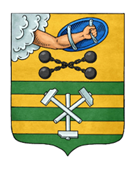 ПЕТРОЗАВОДСКИЙ ГОРОДСКОЙ СОВЕТ2 сессия 29 созываРЕШЕНИЕот 8 ноября 2021 г. № 29/2-6О предложении Главе Республики Карелия Парфенчикову А.О. кандидатуры Смирнова И.С. для назначения в состав Центральной избирательной комиссии Республики КарелияНа основании части 5 статьи 23 Федерального закона от 12.06.2002 
№ 67-ФЗ «Об основных гарантиях избирательных прав и права на участие в референдуме граждан Российской Федерации», части 2 статьи 2 Закона Республики Карелия от 13.06.2003 № 676-ЗРК «О Центральной избирательной комиссии Республики Карелия», обращения Главы Республики Карелия и Председателя Законодательного Собрания Республики Карелия 
о формировании нового состава Центральной избирательной комиссии Республики Карелия Петрозаводский городской Совет РЕШИЛ:Предложить Главе Республики Карелия Парфенчикову А.О. назначить членом Центральной избирательной комиссии Республики Карелия Смирнова Игоря Сергеевича, 20.07.1977 г.р., имеющего высшее образование по специальности «Юриспруденция», заместителя директора общества с ограниченной ответственностью «ОНЕГО ЮСТ», замещающего с 2003 года должность заместителя Председателя Территориальной избирательной комиссии г. Петрозаводска №1, имеющего большой опыт в организации и проведении избирательных кампаний федерального, регионального и местного уровня. И.о. ПредседателяПетрозаводского городского Совета                                                  П.В. Петров